Fem sorters vuxna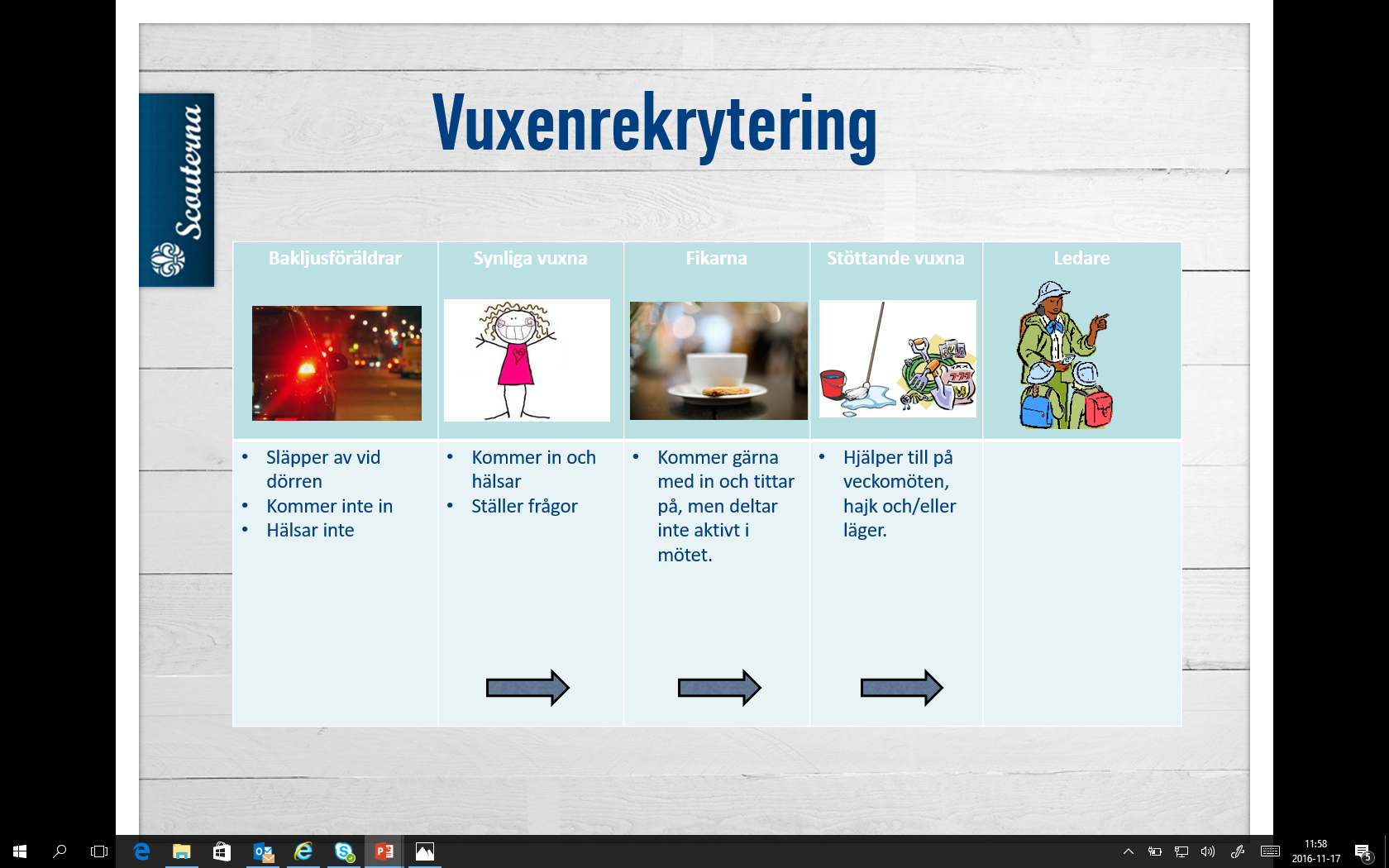 Tabellen ovan visar fem typer av vuxna. Med detta vill vi visa vilka vuxna det är ni ska lägga energi på att börja engagera sig, eller engagera sig mer, i kåren. Bakljusföräldrar
Lägg ingen energi på dessa. Det tar alldeles för mycket kraft att försöka springa efter dem när det finns andra vuxna som är mycket mer tillgängliga.Synliga vuxna
Dessa kommer in och säger hej och ställer frågor om verksamheten, men erbjuder sig inte själva aktivt att engagera sig. Försök få dem att stanna under exempelvis ett möte och ta er tid till dem så kommer de att hänga kvar och bli ännu mer intresserade.Fikarna
Fikarna kommer in, stannar gärna kvar och pratar, men inte heller dessa kanske aktivt erbjuder sig att hjälpa till. Här är det viktigt att ge dem uppgifter så att de känner att de gör nytta. Börja med små grejer med tydliga instruktioner så kommer de efter ett tag börja fråga om det är någonting som behöver bli gjort när de ändå är där.Stöttande vuxna
Det här är de vuxna som alltid kommer på till exemplel städdagar och dylikt. De skriver upp sig på namnlistor när det behövs skjuts till läger. Dessa är väldigt bra att ha! Tänk på att alla vuxna i en kår inte behöver vara ledare, utan att alla som gör någonting för verksamheten är viktiga! I vilket fall, behöver ni ledare är detta gruppen att vända sig till. Börja med att be den tilltänkta personen om att vara med under kanske fem möten, så att det inte känns som ett livsåtagande. Se till att personen har bra stöttning i en redan befintlig ledare och ge personen tydliga direktiv av vad som förväntas av dem under mötena.Anledningen till att den sista gruppen, ledarna, inte läggs något fokus på här, är just därför; de är redan ledare! Ni behöver alltså inte rekrytera dem igen. Annars ska ju de redan aktiva läggas mycket krut på genom ledarvård så att de känner att åtagandet är givande för dem också, inte bara för barnen, men det är ett helt annat kapitel! 